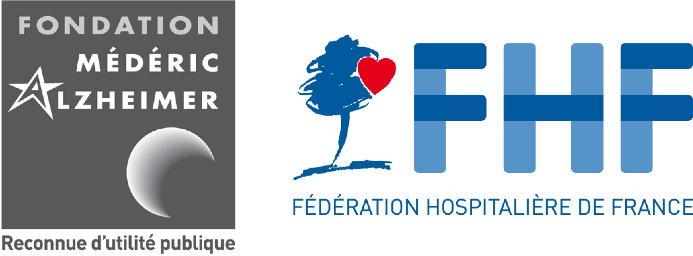 Dossier de candidature« Vers un hôpital Alzheimer friendly »Titre de l’action : ……………………………………………………………………………………...Date de démarrage de l’action : ………………………………………………………………….Nombre de personnes vivant avec la maladie d’Alzheimer ayant bénéficié de cette action depuis sa mise en place : …………………………………………………………………..Identité de la structure porteuse de l’action :Nom de l’organisme : Sigle : Adresse postale :Type de structure : Porteur du projet :Civilité :Nom/prénom :Fonction :Mail :Téléphone :Description de l’action réalisée (2 pages maximum)Objectifs, activités, fréquence, moyens humains et matériels, association des personnes malades et de leurs proches aidants, etc.Premiers résultats et effets observés :3 résultats principaux. Exemples : absence de majoration des troubles, diminution de la durée d’hospitalisation, taux de réhospitalisation, taux de guérison, retour au domicile, satisfaction de la personne malade et/ou du proche aidant, etc.Premiers enseignements :Freins, leviers, facteurs de réussite.Budget de l’action :Principaux postes budgétaires et montants.Volet développement et amélioration de l’action : (1 page maximum)Objectifs de développement, types d’actions, budget prévisionnel.En cas d’obtention du prix, merci de préciser la manière dont celui-ci sera utilisé pour améliorer et développer l’action existante.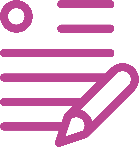 Nous vous encourageons à enrichir votre présentation par des exemples, des témoignages, des photos afin d’illustrer votre dossier de candidature.Pièces complémentaires à fournir :Indispensables :Courrier de soutien du chef de pôle/de service (exemple en annexe).Documents attestant que votre action est effective et telle que vous l’avez décrite : compte-rendu de réunions ou d’instances de l’établissement validant le projet, lettres de partenaires extérieurs, photos, etc.Attestation d’engagement à se rendre disponible pour la remise du prix (exemple en annexe).Je soussigné(e) …………………………………………………………………………………………………..représentant ……………………………………………………………………………………………………...m’engage, le cas échéant, à me rendre disponible pour la remise de mon prix.Fait à : 	 Le : …………………………………………Je soussigné(e) …………………………………………………………………………………………………..chef de service à ………………………………………………………………………………………………..soutient et certifie que l’action ……………………………………………......................................................................................................est mise en œuvre dans mon service/ma structure depuis le …………………………………………...Fait à : 	 Le : …………………………………………DEPENSESDEPENSESRECETTESRECETTESRECETTESAffectationMontantSource et durée du financementAffectationMontantTotal :  Total :